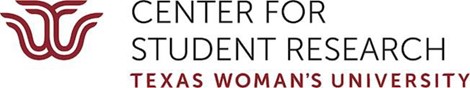 Spring 2024 Workshop SeriesDesigned for both undergraduate and graduate students and in partnership with the TWU Graduate School, the Center for Student Research is please to provide the workshops described below. Please join us for these interactive and informative sessions!
12:00 – 1:00 PM
In-Person: Denton Campus - ACT 501Feel free to bring your lunch! Snacks and water are provided.Virtual: https://twu-edu.zoom.us/j/4946093790All presentations are recorded and will be available on the Center for Student Research website.Spring 2024 Workshop SeriesDesigned for both undergraduate and graduate students and in partnership with the TWU Graduate School, the Center for Student Research is please to provide the workshops described below. Please join us for these interactive and informative sessions!
12:00 – 1:00 PM
In-Person: Denton Campus - ACT 501Feel free to bring your lunch! Snacks and water are provided.Virtual: https://twu-edu.zoom.us/j/4946093790All presentations are recorded and will be available on the Center for Student Research website.FebruaryFebruaryDate:Wednesday, February 14, 2024Topic:Why Go To Graduate School and the Role of ResearchPresenters:TWU Graduate StudentsFormat:Panel presentation with Q&A – Panelists will discuss their reasons for attending graduate school and answer participants’ questions. AprilAprilDate:Wednesday, April 10, 2024Topic:What I Wish I Knew Before Starting Graduate SchoolPresenters:TWU Graduate Students  Format:Panel presentation with Q&A – Panelists will discuss their graduate school experiences and answer participants’ questions.